12.08.2016  № 2205О признании утратившим силу постановления администрации города Чебоксары от 04.05.2005 №148	В соответствии с Федеральным законом от 06.10.2003 № 131-ФЗ «Об общих принципах организации местного самоуправления в Российской Федерации», Законом Российской Федерации от 19.04.1991 № 1032-1 «О занятости населения в Российской Федерации» и в целях приведения нормативных правовых актов в соответствие с федеральным законодательством администрация города Чебоксары п о с т а н о в л я е т:	1. Признать утратившим силу постановление администрации города Чебоксары от 04.05.2005 № 148 «О Порядке представления работодателями информации о наличии вакантных рабочих мест (должностей)».2. Управлению по связям со СМИ и молодёжной политики администрации города Чебоксары (Жуков А.Е.) опубликовать настоящее постановление в средствах массовой информации.3. Настоящее постановление вступает в силу со дня его официального опубликования. 4. Контроль за исполнением настоящего постановления возложить на заместителя главы администрации города Чебоксары – руководителя аппарата Маклыгина А.Ю.Чăваш РеспубликиШупашкар хулаАдминистрацийěЙЫШĂНУ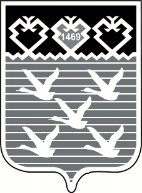 Чувашская РеспубликаАдминистрациягорода ЧебоксарыПОСТАНОВЛЕНИЕГлава администрации города Чебоксары                 А.О. Ладыков